О предоставлении разрешения на отклонение от предельных параметров разрешенного строительства, реконструкции объектов капитального строительства на земельном участке, расположенном по адресу: Российская Федерация, Краснодарский край, Новокубанский район, г. Новокубанск,  с/т «Кубань», ул. Садовая, 117В соответствии со статьей 40 Градостроительного кодекса Российской Федерации, Федеральным законом Российской Федерации от 6 октября                      2003 года № 131-ФЗ «Об общих принципах организации местного самоуправления в Российской Федерации», постановлением администрации Новокубанского городского поселения Новокубанского района от XX октября  2021 года № XX «О назначении публичных слушаний по вопросам: предоставление разрешения на отклонение от предельных параметров разрешенного строительства, реконструкции объектов капитального строительства, и предоставление разрешения на условно - разрешенный вид использования земельного участка», рассмотрев заявление Шабановой Зои Михайловны, на основании рекомендации комиссии по землепользованию и застройке Новокубанского городского поселения Новокубанского района по результатам публичных слушаний по вопросу предоставления разрешения на отклонение от предельных параметров разрешенного строительства, реконструкции объектов капитального строительства на земельном участке площадью 501 кв. м., с кадастровым номером 23:21:0401012:198, расположенном по адресу: Российская Федерация, Краснодарский край, Новокубанский район, г. Новокубанск, с/т «Кубань», ул. Садовая, 117 (заключение комиссии от ХХ  октября 2021 года № ХХ), руководствуясь Уставом Новокубанского городского поселения Новокубанского района,                     п  о с т а н о в л я ю:1. Предоставить Шабановой Зои Михайловне, разрешение на отклонение от предельных параметров разрешенного строительства, реконструкции объектов капитального строительства на земельном участке площадью                 501 кв. м., с кадастровым номером 23:21:0401012:198, расположенном по адресу: Российская Федерация, Краснодарский край, Новокубанский район,                 г. Новокубанск, с/т «Кубань», ул. Садовая, 117, с целью перевода строения сезонного пользования в жилой дом на расстоянии не менее: 1,3 м от межевой границы с соседним земельным участком по                                   ул. Садовая, 116 в с/т «Кубань» г. Новокубанска;2,7 м от фасадной межевой границы, выходящей на ул. Садовая в                     с/т «Кубань» г. Новокубанска.2. Отделу имущественных и земельных отношений администрации Новокубанского городского поселения Новокубанского района (Еремина) настоящее постановление:1) опубликовать в информационном бюллетене «Вестник Новокубанского городского поселения Новокубанского района»;2) разместить:на официальном сайте Новокубанского городского поселения Новокубанского района в информационно-телекоммуникационной сети «Интернет» (www.ngpnr.ru);в государственной информационной системе обеспечения градостроительной деятельности. 3. Контроль за исполнением настоящего постановления возложить на заместителя главы Новокубанского городского поселения Новокубанского района С.Б. Гончарова.4. Постановление вступает в силу со дня его подписания.Глава Новокубанского городского поселения  Новокубанского района	                                			  П.В. Манаков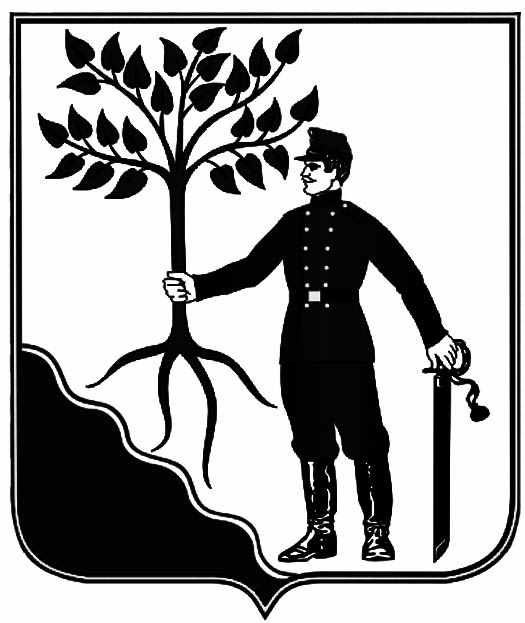 